§1075-A.  Golf course and disc golf course mobile service bar1.  Definitions.  As used in this section, unless the context otherwise indicates, the following terms have the following meanings.A.  "Mobile service bar" means a golf cart or other similar vehicle staffed by an employee of the golf course or disc golf course and outfitted for storage, cooling or refrigeration and sale and service of liquor.  [PL 2017, c. 167, §21 (AMD).][PL 2017, c. 167, §21 (AMD).]2.  License.  The bureau may issue a license for a mobile service bar to a licensee that owns a golf course or disc golf course or may issue a license for a mobile service bar to a licensee that is a Class A restaurant located at, a Class A restaurant/lounge located at or a hotel with a Class I license located at a golf course or disc golf course.  The licensee shall ensure that:A.  All individuals selling, serving or dispensing liquor from a mobile service bar are employees of the golf course or disc golf course, except as provided in subsection 2‑A;  [PL 2017, c. 167, §22 (AMD).]B.  The licensee does not possess or permit possession, sale or consumption of any liquor on the golf course or disc golf course other than that which is permitted and purchased by the licensee in accordance with the license or licenses granted;  [PL 2017, c. 167, §22 (AMD).]C.  A sufficient number of employees are deployed to adequately control and ensure adherence to laws applying to the serving, sale and consumption of liquor on the golf course or disc golf course;  [PL 2017, c. 167, §22 (AMD).]D.  Service or consumption of any liquor is not allowed in parking lots except as otherwise provided in this chapter;  [PL 2003, c. 579, §4 (NEW).]E.  A licensee or licensee's employees do not allow patrons to leave the golf course or disc golf course with any liquor;  [PL 2017, c. 17, §9 (AMD).]F.  Only one standard serving of liquor is served to a patron at a time;  [PL 2021, c. 658, §196 (AMD).]G.  Signs are posted that state that a patron may not bring liquor onto the premises of the golf course or disc golf course;  [PL 2017, c. 167, §22 (AMD).]H.  Signs are placed on the mobile service bar that state that service or consumption of any liquor by a person under 21 years of age is prohibited;  [PL 2003, c. 579, §4 (NEW).]I.  Liquor from a mobile service bar is purchased and consumed only by those patrons engaged in a round of golf or disc golf;  [PL 2017, c. 167, §22 (AMD).]J.  The operator of a mobile service bar is at least 21 years of age and has successfully completed an alcohol server education course; and  [PL 2003, c. 579, §4 (NEW).]K.  The operator of a mobile service bar has the ability and necessary tools to immediately contact a golf course or disc golf course employee working at the part of the golf course or disc golf course licensed as an on-premises establishment or an employee of a Class A restaurant or Class A restaurant/lounge operating under a contract with a municipal golf course or disc golf course for assistance in enforcing the provisions of this section.  [PL 2017, c. 17, §9 (AMD).][PL 2021, c. 658, §196 (AMD).]2-A.  Municipal golf course.  Notwithstanding subsection 2, paragraph A, employees of a Class A restaurant or Class A restaurant/lounge operating under a contract with a municipal golf course or disc golf course that does not have a license to serve liquor may sell, serve or dispense liquor from a mobile service bar under the same conditions prescribed by subsection 2.[PL 2017, c. 167, §23 (AMD).]3.  Bringing liquor to course prohibited; penalty.  A person who brings liquor onto the premises of a golf course or disc golf course commits a civil violation for which a fine of not less than $250 nor more than $1,500 may be adjudged.[PL 2021, c. 658, §197 (AMD).]4.  Revocation and suspension of license.  Notwithstanding section 803, subsection 4, a licensee under this section that commits a violation of law or rule for which that license may be revoked or suspended may also be subject to the revocation or suspension of any other licenses that that licensee holds to sell liquor for on-premises consumption.[PL 2021, c. 658, §198 (AMD).]5.  Transportation of open containers prohibited.  A patron of a golf course or disc golf course licensed under this section who operates a golf cart is prohibited from transporting an open container of liquor across a public way.  For the purposes of this subsection, "public way" has the same meaning as in Title 29‑A, section 2112‑A, subsection 1, paragraph D.[PL 2021, c. 658, §199 (AMD).]6.  Repeal. [PL 2005, c. 108, §6 (RP).]SECTION HISTORYPL 2003, c. 579, §4 (NEW). PL 2005, c. 108, §§4-6 (AMD). PL 2009, c. 472, §§1-3 (AMD). PL 2017, c. 17, §9 (AMD). PL 2017, c. 167, §§21-23 (AMD). PL 2021, c. 658, §§196-199 (AMD). The State of Maine claims a copyright in its codified statutes. If you intend to republish this material, we require that you include the following disclaimer in your publication:All copyrights and other rights to statutory text are reserved by the State of Maine. The text included in this publication reflects changes made through the First Regular and First Special Session of the 131st Maine Legislature and is current through November 1, 2023
                    . The text is subject to change without notice. It is a version that has not been officially certified by the Secretary of State. Refer to the Maine Revised Statutes Annotated and supplements for certified text.
                The Office of the Revisor of Statutes also requests that you send us one copy of any statutory publication you may produce. Our goal is not to restrict publishing activity, but to keep track of who is publishing what, to identify any needless duplication and to preserve the State's copyright rights.PLEASE NOTE: The Revisor's Office cannot perform research for or provide legal advice or interpretation of Maine law to the public. If you need legal assistance, please contact a qualified attorney.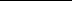 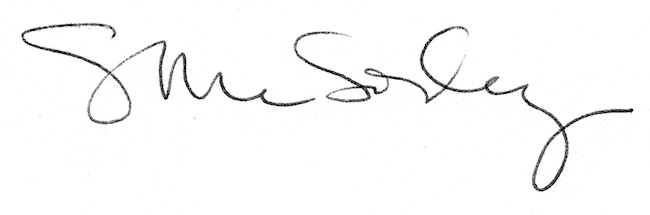 